Español I							Nombre- 				Capítulo Seis- Vocabulario				Fecha-				Parte UnoSustantivos- Comidael agua (f)el atúnla ensalada (de frutas)el flan el jamónel jugo de...la lechelas papaslas papas fritasel postreel quesoel refrescola salsael sándwich de...la sopa (de verduras)el tomate Otros Sustantivosla ayudala cucharael cuchillola cuentael platoel plato hondoel restaurantela servilletael tenedor el vasoAdjetivos(muy) calientefrío(a)picanteriquísimo(a)salado(a)Verbosayudardesearencantarpedir (i)poder (ue)preferir (ie)prepararprobar (ue)servir (i)tomartraerFrases(No) estoy de acuerdo.¿Qué tal está(n)...?Quisiera... 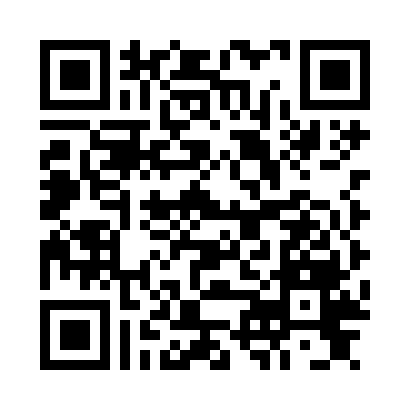 Parte Dos		Sustantivos- Comidael arrozel bróculiel café (con leche)la carnelos cerealesel chocolateel duraznolas espinacasel huevoel maízla manzanala naranjael panel pan dulceel pan tostadoel pastelel pescadoel polloel tocinola zanahoriaOtros Sustantivos			la ayudala cenael desayunoel hornoel microondasel refrigeradorVerbosalmorzar (ue)añadir	ayudarcalentar (ie)cenarcortar	desayunarmezclarFrases¿Puedo...?¿Qué tal si...?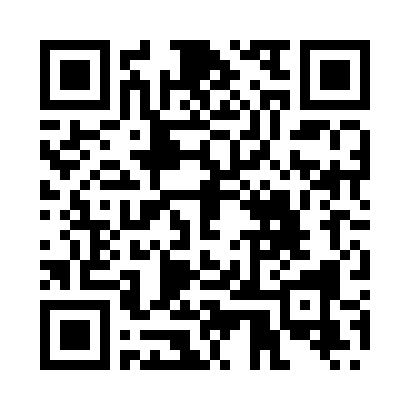 